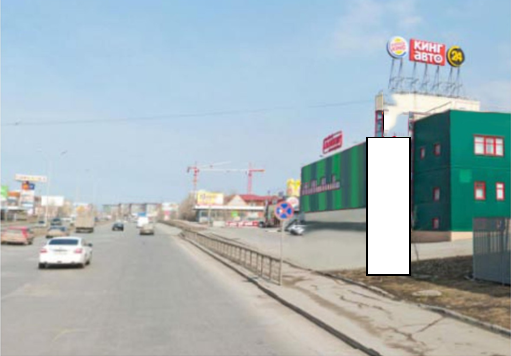 Код местаАдресТип*ВидПлощадь информационных полей, кв. мРазмеры, м (высота, ширина)Количество сторон0313133ул. Халтурина/ул. А. Бебеля, 35 
(позиция № 2)1Нестандартная8,583,9х1,12